        Gminny Zakład Gospodarki Komunalnej 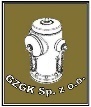                             Spółka z o.o.            ul. Drzymały 14, 89-620 Chojnice                                        NIP: 555-20-32-319   tel. 52 396 37 37, fax 52 396 18 66, e-mail: gzgk@gzgkchojnice.plZałącznik nr 3 do SP - wzór……………………………………………pieczęć Wykonawcy           OŚWIADCZENIEo braku podstaw do wykluczenia„Zakup i wdrożenie systemu klasy GIS do zarządzania infrastrukturą sieciową eksploatowaną przez Gminny Zakład Gospodarki Komunalnej Sp. z o.o.”Oświadczamy, że:Brak jest podstaw do wykluczenia nas z prowadzonego postępowania na podstawie § 15 pkt. 1  Regulaminu udzielania zamówień, do których nie ma zastosowania ustawa Prawo Zamówień Publicznych, współfinansowanych ze środków Unii Europejskiej przez Gminny Zakład Gospodarki Komunalnej                    Sp. z o.o. w ChojnicachSpełniamy warunki udziału w postępowaniu wskazane przez Zamawiającego w ogłoszeniu lub specyfikacji  przetargowej.Prawdziwość powyższych danych potwierdzam własnoręcznym podpisem/ potwierdzamy własnoręcznymi podpisami* świadom/ świadomi* odpowiedzialności karnej z art. 233, 271, 297 Kodeksu Karnego.(*) niepotrzebne skreślić…………………………...           				                       ………………………………miejscowość i data					               pieczątka i podpis Wykonawcy